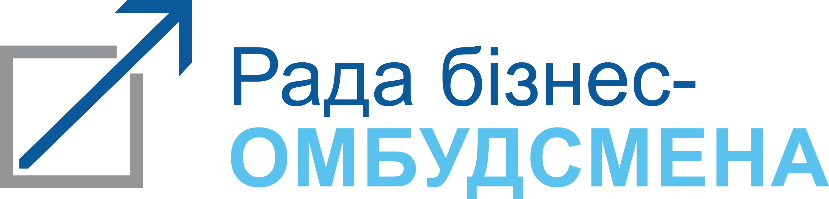 Форма для подачі скарги(для вашої зручності і прискорення обробки скарги заповнюйте скаргу онлайн на сторінці: https://boi.org.ua/podaty-skargu/)Вкажіть свій правовий статусФізична особа ____Фізична особа-підприємець ____Юридична особа ____Особиста інформаціяПІБ: Посада: Емейл: Телефон: +380Адреса:Інформація про юридичну особу Назва юридичної особи: ЄДРПОУ (для українських юридичних осіб): Юридична адреса: На якій правовій підставі Ви дієте (довіреність, статут, рішення ради директорів тощо): На який орган державної влади, орган місцевого самоврядування, суб’єкт господарювання, що перебуває у сфері їх власності або управління, чи посадову особу Ви подаєте скаргу?Опишіть, на що саме Ви скаржитеся, та додайте відповідні дати та факти:Ви намагалися вирішити питання самостійно (напр. шляхом адміністративного або судового оскарження)? Якщо так, опишіть, яким чином:Що, на Вашу думку, може зробити бізнес-омбудсмен, аби виправити ситуацію?*Надсилаючи цю форму. Я, скаржник, даним надаю свою згоду на обробку моїх персональних даних і підтверджую що я поінформований (поінформована) про включення інформації про мене до бази персональних даних Ради бізнес-омбудсмена, що мене письмово повідомили про права власника персональних даних згідно Закону України "Про захист персональних даних" від 1 червня 2010 року.